Контрольная работаТема : Видовременные формы глаголаЗадание 1. Образуй вопросительные предложения:Jack loves Jill.            Does Jack love Jill?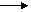 1. She speaks French. ....................................................................................................................................  2. Bob has met your sister.  ..........................................................................................................................3. The wind was blowing hard. ...................................................................................................................... 4. He has played tennis for two years now. ...................................................................................................5. I am right. .....................................................................................................................................6. She brought him a glass of water. .............................................................................................................7. They came to a village. ...............................................................................................................................8. The children have had breakfast. ...............................................................................................................9. You have heard of him. ..............................................................................................................................10. She will do her best.  ............................................................................................................................11. The cat was lying under the table. ...........................................................................................................12. She knows English well. ...........................................................................................................................Задание 2. Измени вопросительные предложения в утвердительные:Does he love her?              He loves her.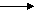 1. Will they come tonight? .............................................................................................................................2. Has Tom painted this portrait? .................................................................................................................. 3. Do you want to go to Paris? .......................................................................................................................4. Have the girls gone home? ........................................................................................................................5. Did they go home at six o’clock? ...............................................................................................................6. Has he drunk all the whisky? .....................................................................................................................7. Does Graham speak Spanish? .................................................................................................................... 8. Have they sold their old car? .....................................................................................................................9. Did she visit Tom every day? .....................................................................................................................10. Has she changed much? ..........................................................................................................................9. I think our teacher ................................................. (forget) about the test. He .................................................. (not say) anything about it in the last lesson. 10. Sarah .................................................. (break) her leg. She .................................................. (fall) off a horse last week. 11. I ................................................... (finish) decorating my room. I ................................................... (paint) it last week and I .................................................. (put) the new curtains last night. 12. Tom.................................................. Задание 7. Составьте вопросы к предложениям с данными вопросительными словами:1. I like reading books. What ....................................................................................................................... ? 2. I’ve got two dogs and a cat. How many .................................................................................................. ? 3. I visited Paris last year.  .......................................................................................................... or London? 4. I’ve got an expensive car. What .............................................................................................................. ? 5. I bought this umbrella on Monday. When .............................................................................................. ? 6. John came late last night. Who ............................................................................................................... ? 7. Fish live in water. Where ......................................................................................................................... ? 8. I’ve sent her some flowers. What ........................................................................................................... ? 9. We bought some some fruit and cakes for the party. Why .................................................................... ? 10. I never get up early. What time ............................................................................................................ ? 11. She doesn’t like English food. What ...................................................................................................... ? 12. Something fell on the floor. What ......................................................................................................... ? 13. We used to live in a small village. Where .............................................................................................. ? 14. He’s been studying in London since November. How long ................................................................... ? 15. I have already seen Dracula. When ....................................................................................................... ? 16. I’ll have to borrow 10 pounds from Nick. Who ..................................................................................... ? 17. There are a lot of words of French origin in English. Why .................................................................... ? 18. I think he’s at home now. Where .......................................................................................................... ? 19. The British national flag is called Union Jack. What .............................................................................. ? 20. The weather was nasty yesterday. What .............................................................................................. ?